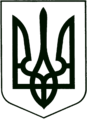 УКРАЇНА
МОГИЛІВ-ПОДІЛЬСЬКА МІСЬКА РАДА
ВІННИЦЬКОЇ ОБЛАСТІ  РІШЕННЯ №762Про надання дозволу на встановлення Меморіальних дощок Селіванову Юрію Валентиновичу та Лебедю Павлу ВолодимировичуКеруючись ст.ст. 25, 59 Закону України «Про місцеве самоврядування в Україні», розглянувши клопотання дружини загиблого Героя Селіванової Надії Феодосівни, від 27.03.2023р. та клопотання в.о. директора Ліцею №3 міста Могилева-Подільського Гейко Олени Леонідівни, від 11.05.2023р., -  міська рада ВИРІШИЛА:Надати дозвіл на встановлення Меморіальної дошки за адресою:     м. Могилів-Подільський, проспект Незалежності, 110/2:    1.1. Селіванову Юрію Валентиновичу (24.10.1968р. - 13.05.2022р.) –              сержанту Збройних Сил України, який загинув поблизу населеного            пункту Константинівка Миколаївської області, захищаючи державний            суверенітет та незалежність України;1.2. Лебедю Павлу Володимировичу (17.09.1982р. - 06.02.2023р.) – солдату        Збройних Сил України, який загинув поблизу населеного пункту Водяне          Донецької області, захищаючи державний суверенітет та незалежність          України, на будівлі Ліцею №3 м. Могилева-Подільського Вінницької         області.Визначити:    2.1. ініціатором встановлення та виготовлення Меморіальної дошки            Селіванову Ю.В. – дружину Героя Селіванову Н.Ф.;    2.2. ініціатором встановлення та виготовлення Меморіальної дошки            Лебедю П.В. – колектив Ліцею №3;    2.3. балансоутримувачем Меморіальних дощок – управління освіти Могилів -           Подільської міської ради.3. Директору Ліцею №3 м. Могилева-Подільського Вінницької області спільно     з родинами загиблих погодити розмір, текст, ескіз та місце розташування     Меморіальних дощок з управлінням містобудування та архітектури міської     ради (Дунський Ю.С.) та винести на затвердження виконавчого комітету     міської ради.Балансоутримувачу забезпечити збереження Меморіальних дощок в     належному естетичному вигляді.Контроль за виконанням даного рішення покласти на першого заступника     міського голови Безмещука П.О. та на постійну комісію міської ради з     гуманітарних питань (Чепелюк В.І.).    Від 16.06.2023р.32 сесії            8 скликанняМіський голова   Геннадій ГЛУХМАНЮК